Сумська міська радаVІІI СКЛИКАННЯ LI СЕСІЯРІШЕННЯвід 27 березня 2024 року  № 4651 -МРм. СумиРозглянувши звернення громадянина, надані документи, відповідно до статті 12, 122, 123 Земельного кодексу України, абзацу другого частини четвертої статті 15 Закону України «Про доступ до публічної інформації», враховуючи наказ Східного міжрегіонального управління Міністерства юстиції України від 23.02.2024 № 141/8 «Про відмову в задоволенні скарги Сумської міської ради» та рекомендації постійної комісії з питань архітектури, містобудування, регулювання земельних відносин, природокористування та екології Сумської міської ради (протокол від 12 грудня 2023 року № 75), керуючись пунктом 34 частини першої статті 26 Закону України «Про місцеве самоврядування в Україні», Сумська міська рада  ВИРІШИЛА:Відмовити Чепік Володимиру Петровичу () у наданні дозволу на розроблення проекту землеустрою щодо відведення земельної ділянки в оренду за адресою: м. Суми, вул. Української Народної Республіки, 4, орієнтовною площею 0,0200 га, під розміщеним складським приміщенням у зв’язку з невідповідністю місця розташування земельної ділянки містобудівній документації, а саме: - Плану зонування території міста Суми, затвердженого рішенням сесії Сумської міської ради від 06.03.2013 № 2180-МР, згідно з яким земельна ділянка, позначена на доданому до клопотання графічному матеріалі, знаходиться в функціональній зоні змішаної багатоквартирної житлової та громадської забудови (зона Ж-3, Ж-4), де переважними та супутніми видами використання ділянок під розміщеними складськими приміщеннями, не передбачено. Секретар Сумської міської ради                                                     Артем КОБЗАРВиконавець: Клименко Юрій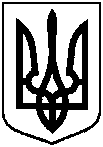 Про відмову Чепік Володимиру Петровичу у наданні дозволу на розроблення проекту землеустрою щодо відведення земельної ділянки за адресою: м. Суми, вул. Української Народної Республіки, 4, орієнтовною площею 0,0200 га